Introduction à la Propriété intellectuelle :Séminaire au profit de l’Institut Diplomatique et des Relations internationales du Ministère des Affaires Etrangères de la République Algérienne Démocratique et Populaire, organisé par 
l’Organisation Mondiale de la Propriété Intellectuelle (OMPI)En coopération avec L’Institut Diplomatique et des Relations internationales, Alger, Algérie  Alger, Algérie, du 24 au 26 mai 2021PROGRAMME établi par le Bureau international de l’OMPI et l’Institut Diplomatique et des Relations Internationales (IDRI)Lundi 24 mai 2021 14.00 – 14.10	Allocutions d’ouverture par:Mme Amina Mesdoua, Directrice Générale de l’IDRIM. Mohamed Saleck Ahmed Ethmane, Directeur du Bureau Extérieur de l’OMPI en Algérie14.10 – 15.20	Présentation générale de l’Organisation Mondiale de la Propriété intellectuelle (histoire, mandat et structures)Intervenant:		M. Mohamed Saleck Ahmed Ethmane, Directeur du Bureau Extérieur de l’OMPI en Algérie15.20 – 16.00	Le programme de coopération pour le développement de l'OMPI : Exemple de l’AlgérieIntervenant:		M. Mohamed Saleck Ahmed Ethmane, Directeur du Bureau Extérieur de l’OMPI en Algérie*************************Mardi 25 mai 2021 09.00 – 10.00	Introduction aux droits d'auteur et aux droits voisins.  Intervenant: 		M. Hakim Taousar, Consultant en Droit de Propriété intellectuelle10.00 – 11.00	Introduction aux brevets et aux secrets d’affairesIntervenant: 		Mme Isabelle Chauvet, Juriste principale à la Section du droit des brevets et des traités de l’OMPI11.00 – 11.30	Pause-Café11.30 – 12.30	Mandat du Comité du développement et de la Propriété intellectuelle (CDIP) et état des travaux en cours	Intervenant 		M. Georges Ghandour, Conseiller principal, Division de la coordination du Plan d'action pour le développement de l’OMPI 12.30 – 13.30	Déjeuner 13.30 – 14.30	Introduction aux marques, dessins et modèles industriels et indications géographiquesIntervenant:		M. Marcus Höpperger, Directeur principal, Département des marques, des dessins et modèles industriels et des indications géographiques de l’OMPI 14.30 – 15.30	La propriété intellectuelle et les savoirs traditionnels, les expressions culturelles traditionnelles et les ressources génétiquesIntervenant:		M. Simon Legrand, Conseiller, Division des savoirs traditionnels de l’OMPI************************Mercredi 26 mai 2021 14.00 – 15.00	Aperçu global de la problématique de la contrefaçon et du piratageIntervenant: 		M. Xavier Vermandele, Conseiller juridique principal à la Division de la promotion du respect de la propriété intellectuelle de l’OMPI15.00 – 16.00	Le rôle d'une structure de Propriété intellectuelle dans un pays en développement : l’exemple de l’INAPIIntervenant: 		M. Abdelhafid Belmehdi, Directeur Général de l’INAPI16.00 – 16.15	Clôture[Fin du document] 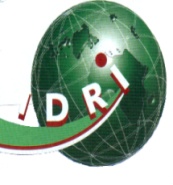 Institut Diplomatiqueet des Relations InternationalesInstitut Diplomatiqueet des Relations Internationales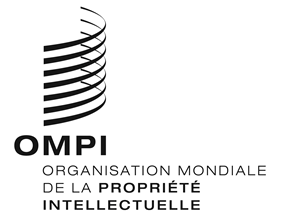 FSÉMINAIRESÉMINAIREfffffffff                                                            OMPI/PI/IDRI/alg/21/inf/1                                                            OMPI/PI/IDRI/alg/21/inf/1                                                            OMPI/PI/IDRI/alg/21/inf/1                                                            OMPI/PI/IDRI/alg/21/inf/1                                                            OMPI/PI/IDRI/alg/21/inf/1original:  FRENCH  original:  FRENCH  original:  FRENCH  original:  FRENCH  original:  FRENCH  Date:  MAY 24, 2021Date:  MAY 24, 2021Date:  MAY 24, 2021Date:  MAY 24, 2021Date:  MAY 24, 2021
dA
dA
dA
dA
dA